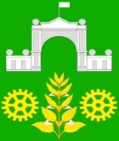 АДМИНИСТРАЦИЯ ВИМОВСКОГО СЕЛЬСКОГО ПОСЕЛЕНИЯУСТЬ-ЛАБИНСКОГО РАЙОНАР А С П О Р Я Ж Е Н И Еот 20 февраля 2021 года	                                                      № 13-рпоселок ВимовецОб обнародовании сведений о численности муниципальных служащих и работников муниципальных учреждений на территории Вимовского сельского поселения Усть-Лабинского района за 2020 годВ соответствии с п. 6 ст. 52 ФЗ от 06.10.2003 № 131-ФЗ «Об общих принципах организации местного самоуправления в Российской Федерации» Обнародовать сведения о численности муниципальных служащих администрации Вимовского сельского поселения Усть-Лабинского района с указанием фактических затрат на их содержание за 2020 год согласно приложению.Обнародовать сведения о численности работников подведомственных учреждений Вимовского сельского поселения Усть-Лабинского района с указанием фактических затрат на их содержание за 2020 год согласно приложению.Общему отделу администрации Вимовского сельского поселения Усть-Лабинского района (Зозуля) обнародовать распоряжение в установленном порядке.Контроль за исполнением настоящего распоряжения оставляю за собой.Распоряжение вступает в силу со дня его официального обнародования.Глава Вимовского сельского поселенияУсть-Лабинского района                                                         И.В. ЖиляковаПриложение № 1к распоряжению администрацииВимовского сельского поселенияУсть-Лабинского районаот 20.02.2021 г. № 13-рСведения о численности муниципальных служащих администрации Сведения о численности муниципальных служащих администрации Сведения о численности муниципальных служащих администрации Сведения о численности муниципальных служащих администрации Вимовского сельского поселения Усть-Лабинского районаВимовского сельского поселения Усть-Лабинского районаВимовского сельского поселения Усть-Лабинского районаВимовского сельского поселения Усть-Лабинского районаи фактические затраты на их денежное содержание и фактические затраты на их денежное содержание и фактические затраты на их денежное содержание и фактические затраты на их денежное содержание за 2020 годза 2020 годза 2020 годза 2020 годГод, кварталЧисленность муниципальных служащихФактические затраты на денежное содержание (тыс.руб.)2020 год1909,7I -квартал6347,6II -квартал6471,1III -квартал6459,0IV -квартал6632,0Расходы на выплату персоналу государственных органовРасходы на выплату персоналу государственных органовРасходы на выплату персоналу государственных органовГод, кварталЧисленность работниковФактические затраты на денежное содержание (тыс.руб.)2020 год619,0I -квартал1105,1II -квартал1133,6III -квартал1231,6IV -квартал1148,7Глава Вимовского сельского поселенияГлава Вимовского сельского поселенияУсть-Лабинского районаУсть-Лабинского районаИ.В. ЖиляковаНачальник финансового отделаНачальник финансового отделаН.В. КлыковаПриложение № 2к распоряжению администрацииВимовского сельского поселенияУсть-Лабинского районаот 20.02.2021 г. № 13-рСведения о численности работников муниципальных учреждений Сведения о численности работников муниципальных учреждений Сведения о численности работников муниципальных учреждений Вимовского сельского поселения Усть-Лабинского района Вимовского сельского поселения Усть-Лабинского района Вимовского сельского поселения Усть-Лабинского района и фактические затраты на их денежное содержаниеи фактические затраты на их денежное содержаниеи фактические затраты на их денежное содержаниеза 2020 годза 2020 годза 2020 годМУК КДЦ "Радуга" Вимовского сельского поселения Усть-Лабинского районаМУК КДЦ "Радуга" Вимовского сельского поселения Усть-Лабинского районаМУК КДЦ "Радуга" Вимовского сельского поселения Усть-Лабинского районаГод, кварталЧисленность работниковФактические затраты на денежное содержание (тыс.руб.)2020 год1607,6I -квартал11512,7II -квартал9195,4III -квартал8326,6IV -квартал8572,9МУС ФСЦ "Фаворит" Вимовского сельского поселения Усть-Лабинского районаМУС ФСЦ "Фаворит" Вимовского сельского поселения Усть-Лабинского районаМУС ФСЦ "Фаворит" Вимовского сельского поселения Усть-Лабинского районаГод, кварталЧисленность работниковФактические затраты на денежное содержание (тыс.руб.)2020 год535,5I -квартал3107,9II -квартал3100,3III -квартал4118,5IV -квартал4208,8Глава Вимовского сельского поселенияГлава Вимовского сельского поселенияУсть-Лабинского районаУсть-Лабинского районаИ.В. ЖиляковаНачальник финансового отделаНачальник финансового отделаН.В. Клыкова